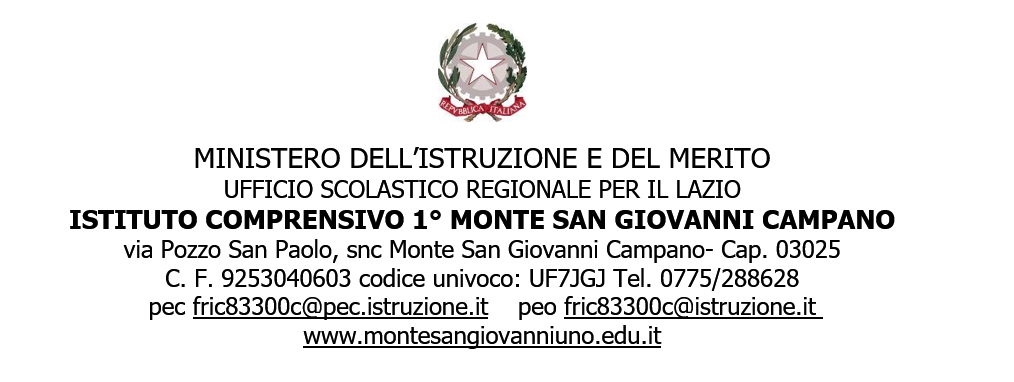 Allegato 1_____________________________________________________________________________TABELLA DI OSSERVAZIONE PER ALUNNI NEOARRIVATI NON ITALOFONIALUNNO	____	CLASSE			DATA	__________ACCETTA SUBITO GLI INVITI DELL’INSEGNANTE AD OSSERVARE E A RIPETEREACCETTA SUBITO GLI INVITI DELL’INSEGNANTE AD OSSERVARE E A RIPETERESI RIFIUTA DI OSSERVARE E RIPETERESI RIFIUTA DI OSSERVARE E RIPETEREACCETTA DI RIPETERE LE PAROLESUBITOACCETTA DI RIPETERE LE PAROLECONRILUTTANZAACCETTA DI RIPETERE LE PAROLESIRIFIUTAACCETTA DI RIPETERE LE PAROLELIOSSERVAACCETTA DI RIPETERE LE PAROLESIALZAEVAINGIROACCETTA DI RIPETERE LE PAROLEDISTURBAACCETTA DI RIPETERE LE PAROLESIDISTRAEACCETTA DI RIPETERE LE PAROLESBADIGLIAESIANNOIAMENTRE SI LAVORA PARLA NELLA PROPRIA LINGUACONICOMPAGNIDILINGUAUGUALEMENTRE SI LAVORA PARLA NELLA PROPRIA LINGUACON ICOMPAGNIMENTRE SI LAVORA PARLA NELLA PROPRIA LINGUACONL’INSEGNANTEMENTRE SI LAVORA PARLA NELLA PROPRIA LINGUADASOLOMENTRE SI LAVORA CERCA DI COMUNICAREAGESTIMENTRE SI LAVORA CERCA DI COMUNICAREINITALIANORIPETE I NUOVI TERMINI DA ACQUISIRESOTTOVOCERIPETE I NUOVI TERMINI DA ACQUISIRECONSICUREZZARIPETE I NUOVI TERMINI DA ACQUISIRECERCANDO L’APPROVAZIONE DELL’INSEGNANTELA PRONUNCIA ÈINCOMPRENSIBILELA PRONUNCIA ÈACCETTABILELA PRONUNCIA ÈBUONASE SBAGLIA L’INSEGNANTE LO INVITA A RIPETERERIPETESICUROSE SBAGLIA L’INSEGNANTE LO INVITA A RIPETEREMOSTRADISAGIOMARIPETESE SBAGLIA L’INSEGNANTE LO INVITA A RIPETEREVASOLLECITATOSE SBAGLIA L’INSEGNANTE LO INVITA A RIPETERENONRIPETE